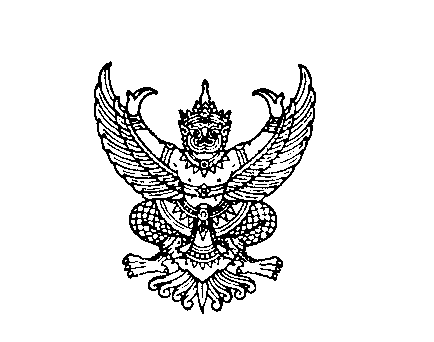 ที่ มท ๐๘20.3/ว            				         กรมส่งเสริมการปกครองท้องถิ่น			   			         ถนนนครราชสีมา เขตดุสิต กทม. ๑๐300						            เมษายน  2๕64เรื่อง  ขอเชิญชวนจัดกิจกรรมวันต้นไม้ประจำปีของชาติ พ.ศ. 2564เรียน  ผู้ว่าราชการจังหวัด ทุกจังหวัดสิ่งที่ส่งมาด้วย  สำเนาหนังสือกรมป่าไม้ ที่ ทส 1608.3/ว 4867 ลงวันที่ 9 มีนาคม 2564	ด้วยกรมป่าไม้ขอความร่วมมือกระทรวงมหาดไทยและหน่วยงานในสังกัดจัดกิจกรรม
วันต้นไม้ประจำปีของชาติ พ.ศ. 2564 ในวันพุธที่ 26 พฤษภาคม 2564 หรือวันที่สมควรโดยร่วมกันปลูกต้นไม้บริเวณหน่วยงาน หรือสถานที่อื่น พร้อมทั้งขอความร่วมมือประชาสัมพันธ์โครงการและกิจกรรมปลูกต้นไม้และปลูกป่าเฉลิมพระเกียรติเนื่องในโอกาสมหามงคลพระราชพิธีบรมราชาภิเษก ภายใต้ชื่อ “รวมใจไทย ปลูกต้นไม้ เพื่อแผ่นดิน” สืบสานสู่ 100 ล้านต้น โดยขอให้ผู้ร่วมกิจกรรมวันต้นไม้ประจำปีของชาติร่วมลงทะเบียน
การปลูกต้นไม้ในเว็บไซต์กรมป่าไม้https://plant.forest.go.th/หรือสแกนคิวอาร์โค้ดตามที่กำหนดไว้ รายละเอียดปรากฏตามสิ่งที่ส่งมาด้วย		 ในการนี้ กรมส่งเสริมการปกครองท้องถิ่น ขอความร่วมมือจังหวัดแจ้งสำนักงานส่งเสริมการปกครองท้องถิ่นจังหวัดและองค์กรปกครองส่วนท้องถิ่นพิจารณาจัดกิจกรรมวันต้นไม้ประจำปีของชาติ พ.ศ. 2564 
ในวันพุธที่ 26 พฤษภาคม 2564 ตามวันที่เห็นสมควร และสรุปผลการจัดกิจกรรมพร้อมภาพถ่ายให้
กรมส่งเสริมการปกครองท้องถิ่นรายงานกระทรวงมหาดไทยต่อไป		จึงเรียนมาเพื่อโปรดพิจารณา		ขอแสดงความนับถือ                       	 อธิบดีกรมส่งเสริมการปกครองท้องถิ่นกองสิ่งแวดล้อมท้องถิ่นกลุ่มงานทรัพยากรธรรมชาติ  โทร. ๐-๒๒๔๑-๙๐๐๐ ต่อ 2113 